Fragebogen zu G20Fragebogen zu G20Fragebogen zu G20Fragebogen zu G20Fragebogen zu G20Fragebogen zu G20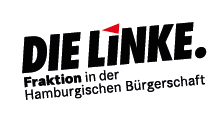 G20@linksfraktion-hamburg.de pgp-fingerprint: 8E4D 5AF4 4734 5DD2 10DB 907C 0CA1 6400 3616 DD40Die Fraktion DIE LINKE sammelt Beobachtungen rund um G20. Wurden Sie Zeug_in von Übergriffen oder waren Sie betroffen? Waren Sie besonderen Einschränkungen unterworfen? Wir sammeln Berichte, um sie parlamentarisch auszuwerten und zu bearbeiten, etwa in Ausschüssen oder durch Anfragen. Bitte das Formular ausfüllen, abspeichern und die abgespeicherte Fassung senden an g20@linksfraktion-hamburg.de.Sie können uns auch gerne verschlüsselt per Mail kontaktieren. Key und Fingerprint finden sich unter www.linksfraktion-hamburg.de/g20/ Bitte haben Sie Verständnis dafür, dass wir nicht auf jeden eingesandten Bogen Rückmeldung geben können – bearbeitet wird er auf jeden Fall. Danke!Die Fraktion DIE LINKE sammelt Beobachtungen rund um G20. Wurden Sie Zeug_in von Übergriffen oder waren Sie betroffen? Waren Sie besonderen Einschränkungen unterworfen? Wir sammeln Berichte, um sie parlamentarisch auszuwerten und zu bearbeiten, etwa in Ausschüssen oder durch Anfragen. Bitte das Formular ausfüllen, abspeichern und die abgespeicherte Fassung senden an g20@linksfraktion-hamburg.de.Sie können uns auch gerne verschlüsselt per Mail kontaktieren. Key und Fingerprint finden sich unter www.linksfraktion-hamburg.de/g20/ Bitte haben Sie Verständnis dafür, dass wir nicht auf jeden eingesandten Bogen Rückmeldung geben können – bearbeitet wird er auf jeden Fall. Danke!Die Fraktion DIE LINKE sammelt Beobachtungen rund um G20. Wurden Sie Zeug_in von Übergriffen oder waren Sie betroffen? Waren Sie besonderen Einschränkungen unterworfen? Wir sammeln Berichte, um sie parlamentarisch auszuwerten und zu bearbeiten, etwa in Ausschüssen oder durch Anfragen. Bitte das Formular ausfüllen, abspeichern und die abgespeicherte Fassung senden an g20@linksfraktion-hamburg.de.Sie können uns auch gerne verschlüsselt per Mail kontaktieren. Key und Fingerprint finden sich unter www.linksfraktion-hamburg.de/g20/ Bitte haben Sie Verständnis dafür, dass wir nicht auf jeden eingesandten Bogen Rückmeldung geben können – bearbeitet wird er auf jeden Fall. Danke!Die Fraktion DIE LINKE sammelt Beobachtungen rund um G20. Wurden Sie Zeug_in von Übergriffen oder waren Sie betroffen? Waren Sie besonderen Einschränkungen unterworfen? Wir sammeln Berichte, um sie parlamentarisch auszuwerten und zu bearbeiten, etwa in Ausschüssen oder durch Anfragen. Bitte das Formular ausfüllen, abspeichern und die abgespeicherte Fassung senden an g20@linksfraktion-hamburg.de.Sie können uns auch gerne verschlüsselt per Mail kontaktieren. Key und Fingerprint finden sich unter www.linksfraktion-hamburg.de/g20/ Bitte haben Sie Verständnis dafür, dass wir nicht auf jeden eingesandten Bogen Rückmeldung geben können – bearbeitet wird er auf jeden Fall. Danke!Die Fraktion DIE LINKE sammelt Beobachtungen rund um G20. Wurden Sie Zeug_in von Übergriffen oder waren Sie betroffen? Waren Sie besonderen Einschränkungen unterworfen? Wir sammeln Berichte, um sie parlamentarisch auszuwerten und zu bearbeiten, etwa in Ausschüssen oder durch Anfragen. Bitte das Formular ausfüllen, abspeichern und die abgespeicherte Fassung senden an g20@linksfraktion-hamburg.de.Sie können uns auch gerne verschlüsselt per Mail kontaktieren. Key und Fingerprint finden sich unter www.linksfraktion-hamburg.de/g20/ Bitte haben Sie Verständnis dafür, dass wir nicht auf jeden eingesandten Bogen Rückmeldung geben können – bearbeitet wird er auf jeden Fall. Danke!Die Fraktion DIE LINKE sammelt Beobachtungen rund um G20. Wurden Sie Zeug_in von Übergriffen oder waren Sie betroffen? Waren Sie besonderen Einschränkungen unterworfen? Wir sammeln Berichte, um sie parlamentarisch auszuwerten und zu bearbeiten, etwa in Ausschüssen oder durch Anfragen. Bitte das Formular ausfüllen, abspeichern und die abgespeicherte Fassung senden an g20@linksfraktion-hamburg.de.Sie können uns auch gerne verschlüsselt per Mail kontaktieren. Key und Fingerprint finden sich unter www.linksfraktion-hamburg.de/g20/ Bitte haben Sie Verständnis dafür, dass wir nicht auf jeden eingesandten Bogen Rückmeldung geben können – bearbeitet wird er auf jeden Fall. Danke!G20@linksfraktion-hamburg.de pgp-fingerprint: 8E4D 5AF4 4734 5DD2 10DB 907C 0CA1 6400 3616 DD40Wann fand der Vorfall statt?Wann fand der Vorfall statt?Wann fand der Vorfall statt?Wann fand der Vorfall statt?Wann fand der Vorfall statt?Wann fand der Vorfall statt?Wann fand der Vorfall statt?Wo fand der Vorfall statt?Wo fand der Vorfall statt?Wo fand der Vorfall statt?Wo fand der Vorfall statt?Wo fand der Vorfall statt?Wo fand der Vorfall statt?Wo fand der Vorfall statt?Was ist geschehen?Was ist geschehen?Was ist geschehen?Was ist geschehen?Was ist geschehen?Was ist geschehen?Was ist geschehen?Sonstige Angaben:Sonstige Angaben:Sonstige Angaben:Sonstige Angaben:Sonstige Angaben:Sonstige Angaben:Sonstige Angaben:KontaktdatenName: Telefon:E-Mail:KontaktdatenName: Telefon:E-Mail:KontaktdatenName: Telefon:E-Mail:Meine Angaben dürfen weitergegeben werden:an:Meine Angaben dürfen weitergegeben werden:an:Meine Angaben dürfen weitergegeben werden:an:Meine Angaben dürfen weitergegeben werden:an:Für den Vorfall gibt es Für den Vorfall gibt es Für den Vorfall gibt es Meine Angaben dürfen durch die Fraktion DIE LINKE veröffentlicht werden (auf Homepage, Broschüre o.ä.)Meine Angaben dürfen durch die Fraktion DIE LINKE veröffentlicht werden (auf Homepage, Broschüre o.ä.)Meine Angaben dürfen durch die Fraktion DIE LINKE veröffentlicht werden (auf Homepage, Broschüre o.ä.)Meine Angaben dürfen durch die Fraktion DIE LINKE veröffentlicht werden (auf Homepage, Broschüre o.ä.)